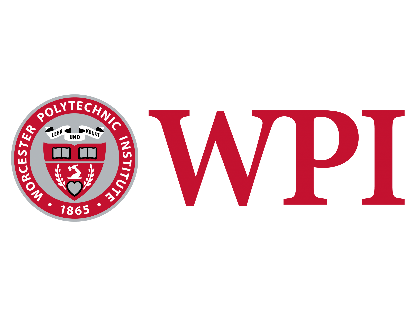 Preparation for Workshop #2: Structuring Online Environments to Build CommunityFacilitators: Dr. Joe Doiron and Dr. Sarah StanlickThe following is a guiding template to prepare for the workshop “Structuring Online Environments to Build Community” on Thursday, June 17th, at 3 PM EST.Please use the following template to gather information that will help you have a concrete context and scenario for us to discuss and plan for in the workshop.  We are asking that you identify a specific course, experience, or context in which community-building will be an important focus to develop.About the CourseWhat course are you teaching / experience are you facilitating in the online space?How many students will you be teaching and/or advising? For how long will the course/experience run? Is the course/experience synchronous, asynchronous, or a blend? Do you have any co-teacher or teaching assistant support? Will you have any other guests or outside visitors to the course attending the online meeting sessions? Is their information that you need about your students/learners to you need to gather prior to the course beginning (e.g. time zones, accessibility support, tools familiarity, etc.)? Expectations: Collaboration and Co-CreationDo you expect the students/participants to have a voice in the decision-making in the classroom?What material do you need to cover in the space of this course?  Are there opportunities for peer teaching and learning?Are there opportunities or expectation for collaborative work?  What does that look like?Will you have teams, pairs, or other configurations of student/participant collaboration? Expectations: Communication and “Classroom” EnvironmentDo you have specific expectations for communication standards in the course?  What does ideal discussion and dialogue look like among the students?If conditions were perfect, what three characteristics would you attribute to an excellent “classroom” environment?When the students/participants leave your course/experience, what do you hope they have learned and developed about themselves?Technology ToolsWhat digital platform are you using to deliver content?Does the platform have mechanisms to encourage community interaction (e.g. forums, discussion channels, collaborative or co-creation space, etc.)?What tech tools have you used in the past and enjoyed?